Jedilnik za mesec september 2023 za šolo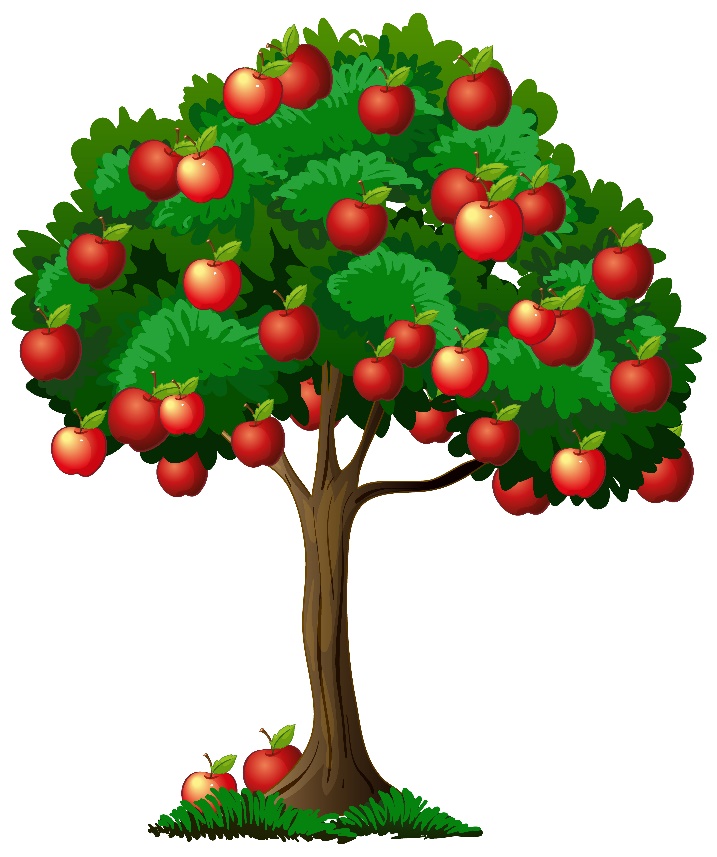 ŠS: Sadje in zelenjava v okviru ŠOLSKE SHEME.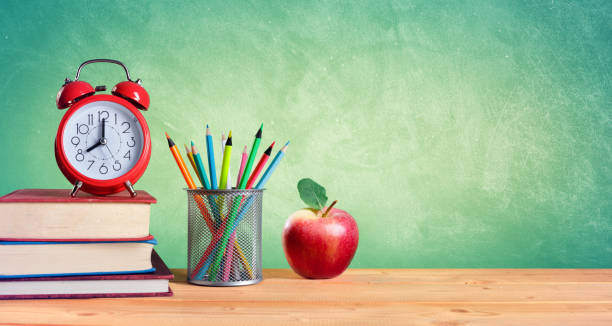 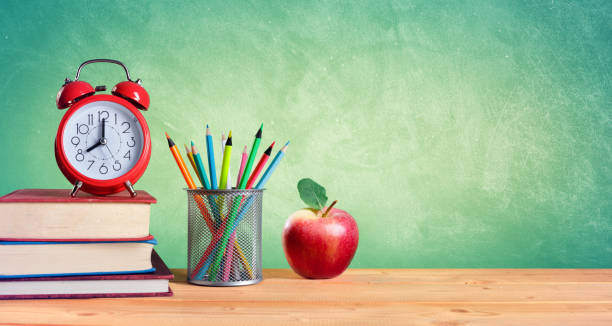 datumobrokjedilnik4. 9.ponedeljekzajtrkmüsli, mleko, suho sadje4. 9.ponedeljekmalicabio pirin kruh, sir, korenčkove palčke, domača limonada4. 9.ponedeljekkosiloGrahova juha, govedina Stroganov, široki rezanci, zelena solata s koruzo4. 9.ponedeljekmalicaBio kamutovo pecivo, bio vanilijevo mleko5. 9.torekzajtrkUmešana jajca, kisla paprika, čaj5. 9.torekmalicaProsena kaša, lešnikov posip, ameriške borovnice5. 9.torekkosiloMinjonska juha, musaka, rdeča pesa5. 9.torekmalicaSirova štručka, jabolko6. 9.sredazajtrkMlečni močnik, kakavov posip6. 9.sredamalicaKajzerica, sojina polpeta, list solate, čajŠS: ČEŠNJEV PARADIŽNIK6. 9.sredakosilobobiči (koruzna mineštra), ajdovi štruklji z orehi, 100% jabolčni sok z vodo6. 9.sredamalicaMešano sadje (banana, nektarina), kruh s semeni7. 9.četrtekzajtrkpolnozrnat kruh, marmelada, kisla smetana, mleko7. 9.četrtekmalicahrenovka, štručka, ajvar, sadni čaj, jabolko7. 9.četrtekkosilojuha iz bučk, piščančja rižota (tri žita) z zelenjavo, zelena solata z lečo7. 9.četrtekmalicaNavadni jogurt, koruzni kosmičidatumobrokjedilnik1. 9.petekmalicasendvič (polnozrnata žemlja, piščančja prsa, paradižnik), sok8. 9.petekzajtrksadni zajtrk (mešano sadje, kruh)1. 9.petekmalicasendvič (polnozrnata žemlja, piščančja prsa, paradižnik), sok8. 9.petekmalicafrancoski rogljiček, mleko, melona1. 9.petekkosiloZelenjavna enolončnica s kvinojo, kruh, palačinke8. 9.petekkosilocvetačna juha, ribji file, slan krompir, zelena solata s fižolom1. 9.petek8. 9.petekmalicaSadno-žitna rezina, jabolkodatumobrokobrokjedilnikjedilnikdatumobrokjedilnik11. 9.ponedeljek11. 9.ponedeljekzajtrkzajtrkMlečni rogljiček, kakav18. 9.ponedeljek18. 9.ponedeljekzajtrkCarski praženec, marmelada, mlekoCarski praženec, marmelada, mleko11. 9.ponedeljek11. 9.ponedeljekmalicamalicazeliščni čaj, črni kruh, sirni namaz, kalčki, hruška18. 9.ponedeljek18. 9.ponedeljekmalicaPolbel kruh, čičerikin namaz, sveža kumarica, čajPolbel kruh, čičerikin namaz, sveža kumarica, čaj11. 9.ponedeljek11. 9.ponedeljekkosilokosiloPuranji dunajski zrezek, pečen krompir, paradižnik in paprika v solati, limonada18. 9.ponedeljek18. 9.ponedeljekkosiloPuranji zrezek v naravni omaki, ajdovi njoki, paradižnikova solata z mocarelloPuranji zrezek v naravni omaki, ajdovi njoki, paradižnikova solata z mocarello11. 9.ponedeljek11. 9.ponedeljekmalicamalicaCrispy kruhki tri žita, lubenica18. 9.ponedeljek18. 9.ponedeljekmalicaBio sadni kefir, polnozrnati grisiniBio sadni kefir, polnozrnati grisini12. 9.torekzajtrkzajtrkŠipkov čaj, čičerikin namaz, črni kruhŠipkov čaj, čičerikin namaz, črni kruh19. 9.torekzajtrkSadni zajtrk12. 9.torekmalicamalicaMlečni riž, cimetov posip, melonaMlečni riž, cimetov posip, melona19. 9.torekmalicaGraham kruh, kuhan pršut, češnjev paradižnik, 100 % jabolčni sok z vodo12. 9.torekkosilokosiloGolaž, polenta, rdeča pesaGolaž, polenta, rdeča pesa19. 9.torekkosiloGrahovo meso, široki rezanci, kristalka s čičeriko12. 9.torekmalicamalicaKorenčkove palčke, rezina sira, graham kruhKorenčkove palčke, rezina sira, graham kruh19. 9.torekmalicaKoruzna bombeta, sirni namaz z zelišči, sveža paprika13. 9.sredazajtrkzajtrkovseni kruh, medeno maslo, mleko, krhelj jabolkaovseni kruh, medeno maslo, mleko, krhelj jabolka20. 9.sredazajtrkumešana jajca, sveža paprika, ovseni kruh, sadni čaj13. 9.sredamalicamalicačrni kruh, mesno-zelenjavni namaz, bela kavaŠS: SLIVAčrni kruh, mesno-zelenjavni namaz, bela kavaŠS: SLIVA20. 9.sredamalicaBuhte, suho sadje in oreščki, bela kavaŠS: GROZDJE13. 9.sredakosilokosiloBoranja, pire krompir, sladoledBoranja, pire krompir, sladoled20. 9.sredakosiloČufti, pire krompir, paradižnikova omaka, 100% ananasov sok z vodo13. 9.sredamalicamalicamešano sadje (nektarina, slive), koruzni kruhmešano sadje (nektarina, slive), koruzni kruh20. 9.sredamalicaBanana, riževi vaflji14. 9.četrtekzajtrkzajtrkMlečni zdrob, suho sadjeMlečni zdrob, suho sadje21. 9.četrtekzajtrkAjdov kruh, marmelada, maslo, čaj14. 9.četrtekmalicamalicaMakovka, domači sadni jogurt s kmetije, jabolkoMakovka, domači sadni jogurt s kmetije, jabolko21. 9.četrtekmalicaEko pirin zdrob na eko mleku, kakavov posip, hruška14. 9.četrtekkosilokosiloPiščančji ragu z zelenjavo, polnozrnati kus kus, zelje s fižolomPiščančji ragu z zelenjavo, polnozrnati kus kus, zelje s fižolom21. 9.četrtekkosiloTelečja obara z vlivanci, kruh, marmorni kolač14. 9.četrtekmalicamalicaPolnozrnati piškoti, sadjePolnozrnati piškoti, sadje21. 9.četrtekmalicaPolnozrnati kruh, jabolko15. 9.petekzajtrkzajtrksirova štručka, zeliščni čajsirova štručka, zeliščni čaj22. 9.petekzajtrkPolenta, mleko15. 9.petekmalicamalicamüsli, mleko, hruškamüsli, mleko, hruška22. 9.petekmalicaPolbeli kruh, trdo kuhano jajce, paprika, čaj15. 9.petekkosilokosiloKumarična juha, testenine peresniki, tunina omaka, mehka solata z lečoKumarična juha, testenine peresniki, tunina omaka, mehka solata z lečo22. 9.petekkosiloLosos v smetanovi omaki, ajdova kaša, zelena solata z lečo15. 9.petekmalicamalicaPletenka s sezamom, melonaPletenka s sezamom, melona22. 9.petekmalicaSmoothie, prepečenecdatumobrokobrokjedilnik25. 9.ponedeljekzajtrkovseni kruh, sadni namaz, mlekoovseni kruh, sadni namaz, mleko25. 9.ponedeljekmalicaŠtručka s semeni, mortadela, kisla kumarica, čajŠtručka s semeni, mortadela, kisla kumarica, čaj25. 9.ponedeljekkosiloSirovi ravioli, paradižnikova omaka, zelena solata s koruzoSirovi ravioli, paradižnikova omaka, zelena solata s koruzo25. 9.ponedeljekmalicaMuffin, sadjeMuffin, sadje26. 9.torekzajtrkzajtrkPolbeli kruh, pašteta, kisla paprika, čaj26. 9.torekmalicamalicaSirov burek, navadni jogurt, melona26. 9.torekkosilokosiloŠtefani pečenka, pire krompir, krem špinača, sladoled 26. 9.torekmalicamalicaBio pirina štručka, sadje27. 9.sredazajtrkzajtrkgraham kruh, maslo, korečkove palčke, planinski čaj27. 9.sredamalicamalicaRženi kruh, ribji namaz, sveža paprika, čajŠS: EKO JABOLKO27. 9.sredakosilokosiloBučna juha, lazanja, rdeča pesa27. 9.sredamalicamalicaMlečna rezina, sadje28. 9.četrtekzajtrkzajtrkpolenta, mleko28. 9.četrtekmalicamalicabuhtelj, sok, jabolko28. 9.četrtekkosilokosilopiščančji file v naravni omaki, riž z grahom, kristalka z lečo28. 9.četrtekmalicamalicamešano sadje (hruške, sliva), pirin kruh29. 9.petekzajtrkzajtrkajdova žemlja, čaj29. 9.petekmalicamalicaPolenta na mleku, breskev29. 9.petekkosilokosiloZelenjavna juha z ješprenjčkom, ocvrt oslič, krompirjeva solata29. 9.petekmalicamalicaotroški piškoti, banana